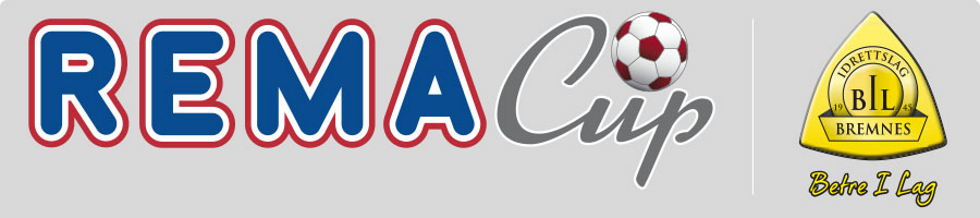 Vaktliste Folderøy skule 14.-16. juni 2019  J15Me takkar for at de stiller opp og hjelper fotballgruppa med dette viktige arrangementet!
Ein møter på Folderøy skule. SKULEANSVARLEG: Vidar Hovland 41162972Jobben som skal gjerast er vakt og rydding på skulen der ein del av laga skal overnatte. I tillegg må ein ha vaken nattevakt. Den fyrste vakta på fredag (kl.16.00) hjelper til med å gjere klart for laga som kjem og tek i mot dei. Den siste vakta på søndag (klokka 11.00 og 14.00) må vera med å sjå til at alle laga ryddar og soper klasseromma før dei reiser og rydde på plass slik det var på fredagen. I år leiger me kun gymsalen ved Folderøy, slik at riggevakt ikkje er naudsynt. Rydding må alle vaktene gjere.
Lista blir også sendt til brannvesenet, slik at dei veit kven dei skal ta kontakt med om alarmen går. DET ER SVÆRT VIKTIG AT DU MØTER TIL OPPSATT TID!	Fredag 1600-2000Tilrigging + vakt1 Margunn Habbestad 970889672 Jostein Aga 95256061Fredag 1900-23002 stk 1 Stine E Engseth 90543603Fredag 2300-03002 stk1 Linda S. Kallevåg 41290155Fredag 0300-07002 stk1 Linda S. Økland 92416040Laurdag 0700-11002 stk1 Janne Jonassen 93040857Laurdag 1100-15001 stk1 SKULEN ER STENGTLaurdag 1500-19001 stk1 Ragnhild Lodden 46930440Laurdag 1900-23001 stk1 Maria Rolfsnes 47305530Laurdag 2300-03002 stk 1 Torstein Rasmussen 99229603Sundag 0300-07002 stk1 Marita Blåsternes 41477895Sundag 0700-11001 stk1 Elin Akse Vik 41248119Sundag 1100-16002 + 2 for rydding 14-161 Torunn Haldorsen 470964402 Elin Akse Vik 41248119